INSTRUCTIONS PAGE
Please submit your report in PDF format to tcd@latam.ufl.eduPlease delete this Instruction page from the Report. The file name should be your last name and year of report (“LastName_Year”)Summary:  Please organize your 2 - 3 pages report following the specific topics and in the same order as below:ObjectivesName and location of partner(s) organization(s)Summarized methods / activities developedOutcomes/Results/EvaluationChallenges / changes to original proposalPhotos* (can distribute in other sections of report if desired; provide captions)*Reports will be posted to TCD website, so only include photos where permission was granted by individuals photographedPractitioner Grant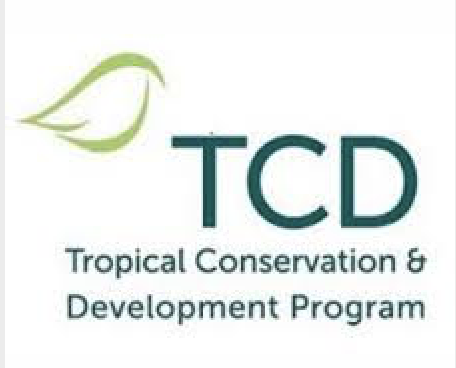 Final Report GENERAL INFORMATIONProject Title:Name:Degree: Department:Location of Research (City or Province/State or Protected Area/Reserve; Country):Dates of Research: SUMMARY OF ACTIVITIES 
1. Objectives2. Name and location of partner(s) organization(s)3. Summarized methods / activities developed4. Outcomes/Results/Evaluation5. Challenges / changes to original proposal6. Photos